Aanwezig: Pierre Rayen, Peter Van den Bulck,  Manasses Smets ,  Francois Verboven, Francis Notenboom, Claude Renard , Stijn Waeijaert en Johan Wolles.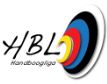 Verontschuldigd: Axel Annaert en Raymond FonteynVerslag : Johan Wolles Goedkeuring verslagOpmerkingen verslag Raad van Bestuur 13/11/2017. Het verslag van de Raad van Bestuur van 13/11/2017 wordt goedgekeurd.In de verslagen die publiek worden gepubliceerd dient duidelijk vermeld te worden wat de besproken punten zijn en wat de genomen beslissingen zijn. Administratieve ZakenStand van zaken ledenadministratie 2017-2018Er zijn momenteel 1181 leden en 63 clubs aangesloten. Dit wil zeggen dat er een stijging is van 80 leden t.o.v. vorige bestuursvergadering.Er dient verder nagedacht worden over het aanbod voor onze recreanten. Waarom zou een recreant aansluiten aan de federatie voor een bedrag van 50 euro?Nogmaals oplijsten wat alle voordelen zijn en wat we te bieden hebben. Materiaal van de uitleendienst wordt immers gratis ter beschikking gesteld aan clubs die alle leden aansluiten.- Aanvaarding nieuwe club ICE, goedkeuring transfer:De nieuwe club ICE bestaat momenteel uit 8 leden, waarvan nog voor 2 leden de transfer dient goedgekeurd te worden door de Raad van Bestuur.Beslissing:De Raad van Bestuur aanvaard voorlopig de nieuwe club ICE tot de volgende Algemene Vergadering. Indien DVS geen bezwaar heeft, gaat de Raad van Bestuur akkoord met beide transfers.- Er werd in het verleden reeds overwogen om een tweede transfer periode in te lassen, voor de aanvang van het outdoorseizoen.Beslissing:De Raad van bestuur gaat akkoord met de invoering van een tweede transferperiode in de maand maart.Financiële zaken Stand rekeningenDe administratief coördinator overloopt het financieel verslag.Op 15 februari is er een afspraak met de Kleine Prins voor het afsluiten boekhouding.Intern beleidGoed Bestuur: stand van zakenOm de invoering van de voorwaarden van Goed Bestuur in goede banen te leiden werd vanuit het secretariaat een Charter opgesteld. Dit werd ter goedkeuring naar het bestuur gestuurd.Om de Handboogliga in regel te stellen met de richtlijnen Goed Bestuur, dienen er toch een heleboel zaken aangepast te worden.Al deze zaken worden in een overzichtelijke Excel gestoken zodat het bestuur een zicht heeft van de zaken waar de federatie nog tekort schiet.Afhandeling verhuisVorige week heeft het secretariaat van de federatie zijn intrek genomen in het Sport Vlaanderen centrum te Herentals. Volgende zaken dienen nog verder afgehandeld te worden:- oplevering lokaal Huis van de Sport (12 januari 2018).- aanvraag vuilbakken bij de gemeente.- verdere afwerking van de schilderwerken aan het nieuwe secretariaat.Werking secretariaat opvolging BenjaminOmwille van de verhuis naar Herentals wordt de vraag naar de mogelijkheid tot telewerken vanuit het secretariaat gesteld.Het bestuur vraagt aan het secretariaat om deze vraag verder uit te werken en opnieuw door te sturen naar het bestuur.Voorbereiding AVVolgende zaken dienen nog uitgewerkt te worden voor volgende Algemene Vergadering:- Wijziging Statuten omwille van de verhuis naar Herentals en het in regel stellen met code Goed Bestuur.- Voorbereiding viering 40 jaar HBL.- Overlopen vacante mandaten HBL. Wie stelt zich opnieuw verkiesbaar (termijn van 3 jaar loopt voor sommigen af)?Onkostenvergoeding bestuursleden (UC)Op het UC werd de vraag gesteld of er een onkostenregeling kon opgesteld worden voor de voorzitter van het UC en in uitbreiding voor het voltallige UC.Secretaris RBA, Eric Debevere, heeft hieromtrent een voorstel uitgewerkt.Beslissing:Het bestuur gaat akkoord met het voorstel van de secretaris RBA inzake onkostenregeling Voorzitter RBA (telefonie en kilometervergoeding). In uitbreiding wordt de mogelijkheid voorzien dat alle UC-leden een kilometervergoeding kunnen indienen.Positionering HBL – Provincies? (privacy)Momenteel is er geen duidelijke rol voorzien vanuit de federatie voor provinciale afdelingen. Om deze reden zijn er tal van onduidelijkheden en tegenstrijdigheden in de werking van de verschillende provincies geslopen. In enkele gevallen kan gesproken worden van belangenconflicten.Wat met het opvragen van HBL-ledenlijsten door provincies en schending van de privacy?Er dient nagedacht te worden over een omlijnde alternatieve werkingen zoals bv in regio’s. WerkgroepenG-Sport: classificatieDe classificatiekaarten RBA voor de HBL liggen klaar om verstuurd te worden. Wat betreft de kaarten van de LFBTA wordt nog gewacht op de nodige info.Het G-reglement RBA dat op de website van de HBL staat dient vervangen te worden met de meest recente versie.Topsport werkingDe werkgroep Topsport voorziet in 2018 vier wedstrijden te organiseren. Dit zou mogelijks een extra budget van 5000 euro opleveren voor de topsportwerking.Wat betreft de topsportwerking HBL verwachten we half januari meer duidelijkheid over het budget vanuit Sport Vlaanderen. Wegens het uitblijven van resultaten van Ben, wordt deze subsidiëring aan voorwaarden gekoppeld.Opvolging scheidsrechters: voorbereiding seminarieHet eerstvolgende Algemeen scheidsrechterseminarie wordt momenteel op 14 en 15 april ingepland. Op deze data zouden zowel Jean Martens en Marc Gys beschikbaar zijn.De seminaries 25 meter en Field/3D dienen nog met de desbetreffende werkgroepen besproken te worden.Einde vergadering: 23:45Datum volgende vergadering: 12/02/2018